Карта урока для организации занятий с использованиемэлектронного обучения и дистанционных образовательных технологийВопросы можно задать  в мессенджере: WhatsApp (№ 89289888154 – Петренко О.А), (89185902580   - Волощук Л.М.).с 10:20 до 10:50  (время фактического проведения урока), с 14:00 до 14:30 (часы  неаудиторной  занятости,  проведение  индивидуальнойконсультации)Выполненное практическое задание необходимо предоставить в формате фотография письмом на адрес электронной почты для обратной связи;voloshuсk.lud@yandex.ru (группа Волощук Л.М.)olgachernushkina@yandex.ruУчительВолощук Людмила МихайловнаПетренко Ольга АлександровнаПредметАнглийский языкКласс7АДата проведения урока27.05.2020Тема урокаGrammar. Reflexive pronouns. Возвратные местоимения.Основные изучаемые вопросыИзучение грамматического явления под названием Возвратные местоимения.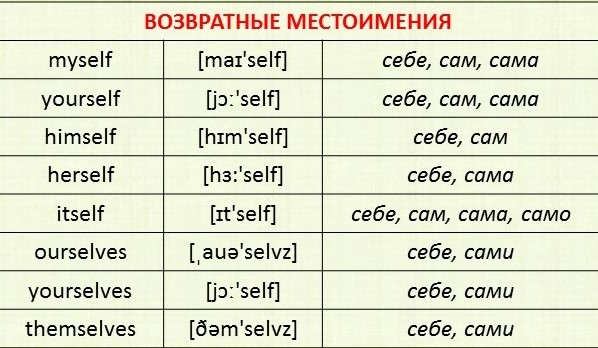 Тренировка употребления данного грамматического явления в упражнениях.Ссылка на эл. платформуhttps://us04web.zoom.us/j/5082481970 - группа Петренко О.А.Тип урокаОнлайн – группа Петренко О.А.Оффлайн – группа Волощук Л.М.Форма обратной связиvoloshuсk.lud@yandex.ru (группа Волощук Л.М.)olgachernushkina@yandex.ru (группа Петренко О.А.)ЗаданияЗаданияУпр 5(а, b, c) стр 99 – учебник. Изучить правило. Используя возвратные местоимения заполнить пробелы. Записать 3 предложения – что вы можете сделать самостоятельно.Упр 5(а, b, c) стр 99 – учебник. Изучить правило. Используя возвратные местоимения заполнить пробелы. Записать 3 предложения – что вы можете сделать самостоятельно.Упр 5(а, b, c) стр 99 – учебник. Изучить правило. Используя возвратные местоимения заполнить пробелы. Записать 3 предложения – что вы можете сделать самостоятельно.Упр 5(а, b, c) стр 99 – учебник. Изучить правило. Используя возвратные местоимения заполнить пробелы. Записать 3 предложения – что вы можете сделать самостоятельно.Упр 5(а, b, c) стр 99 – учебник. Изучить правило. Используя возвратные местоимения заполнить пробелы. Записать 3 предложения – что вы можете сделать самостоятельно.Упр 5(а, b, c) стр 99 – учебник. Изучить правило. Используя возвратные местоимения заполнить пробелы. Записать 3 предложения – что вы можете сделать самостоятельно.Упр 5(а, b, c) стр 99 – учебник. Изучить правило. Используя возвратные местоимения заполнить пробелы. Записать 3 предложения – что вы можете сделать самостоятельно.